Lipoltice MŠ a ŽŠZde proběhla 1,5 hod dopolední preventivně výchovná prezentace pro děti v mateřské školce (17 dětí) a po té jsme přešli do ZŠ, kde jsme pokračovali v 2 hod. dopolední preventivně výchovné prezentaci 1-5 třída (24 dětí)                                     KOŠŤÁLOVÁ, BOLEHOVSKÝ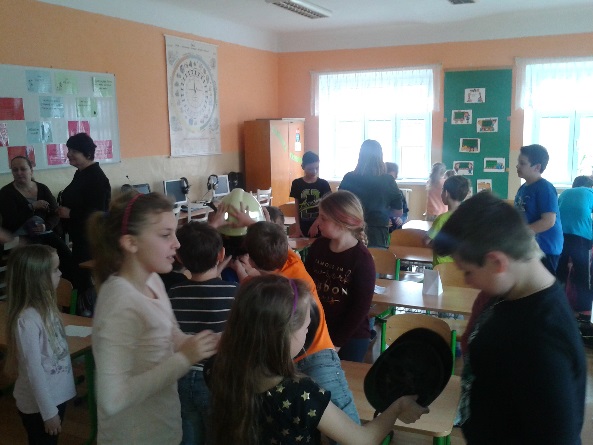 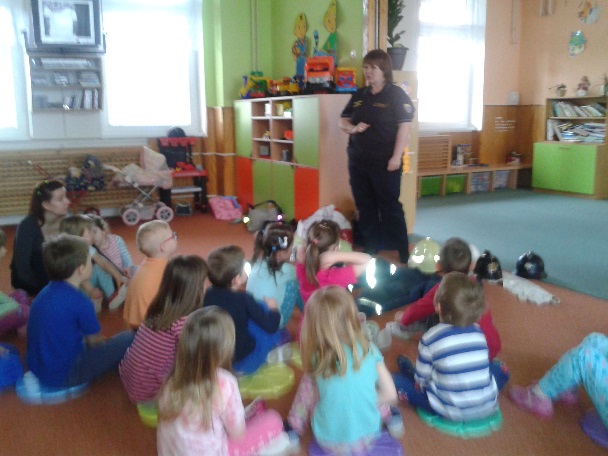 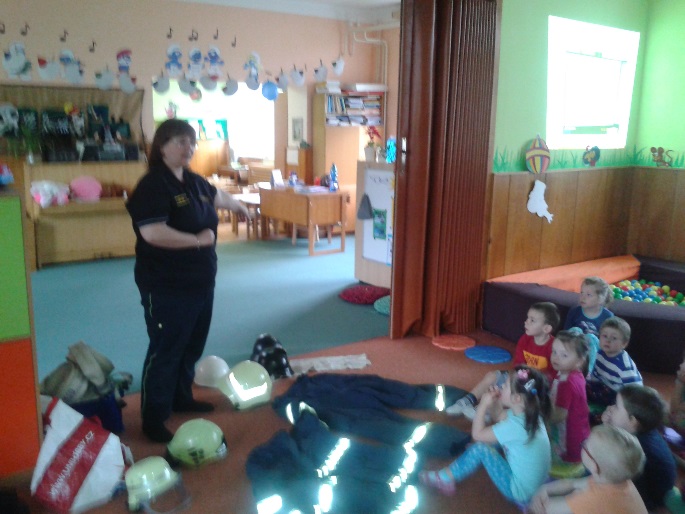 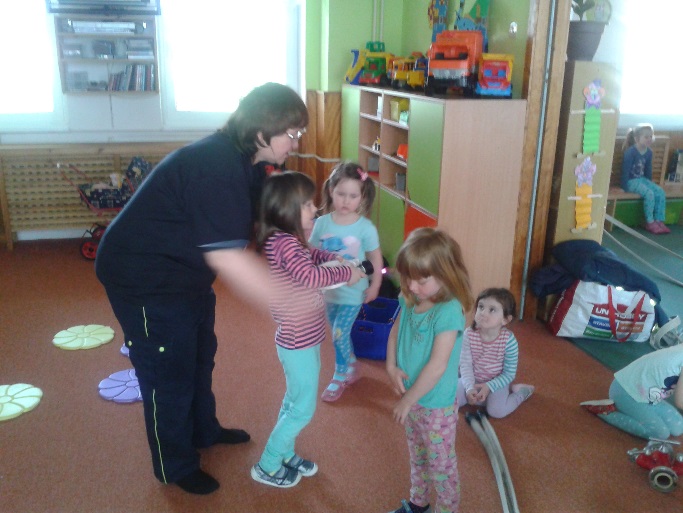 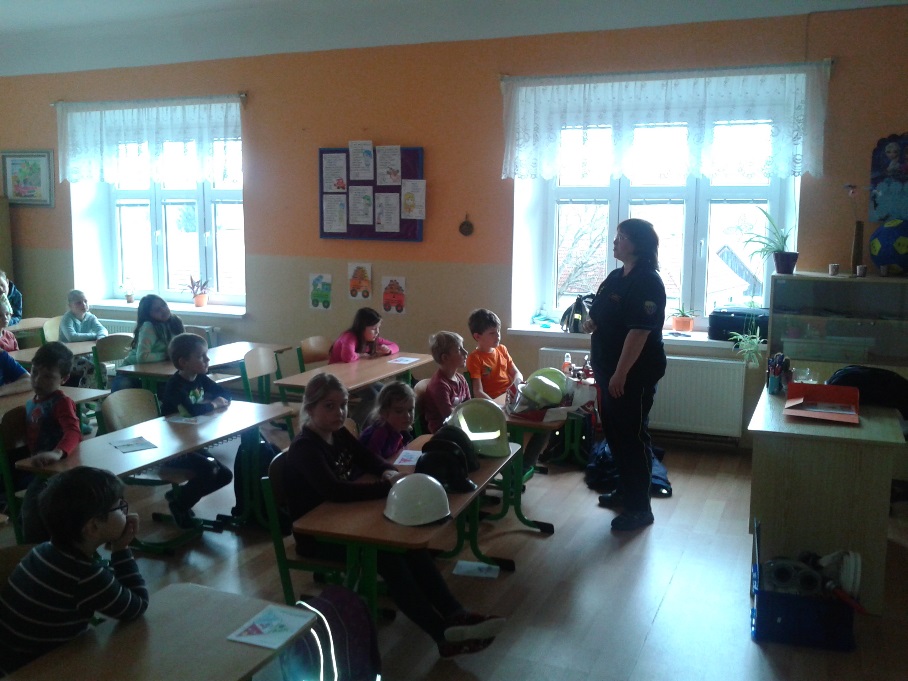 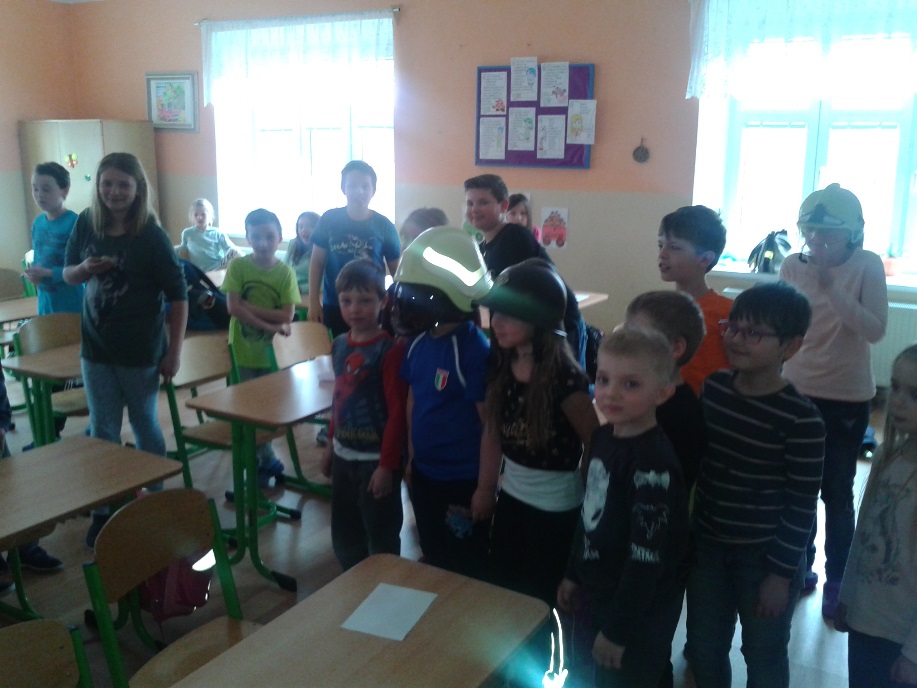 